National Society of Professional SurveyorsandWisconsin Society of Land SurveyorsAward This Certificate Of Participation To«Student»In Recognition of Your Participation In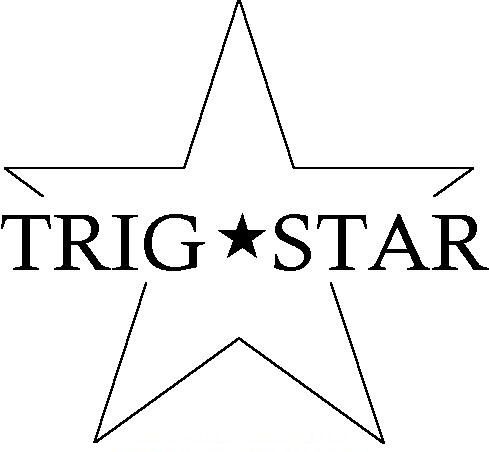 TRIGSTARCOMPETITION«Teacher» Teacher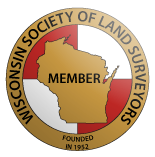 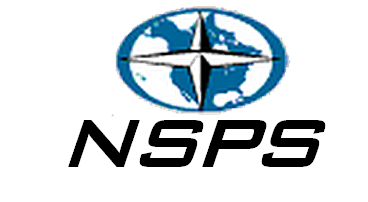 «Sponsor»  Sponsor